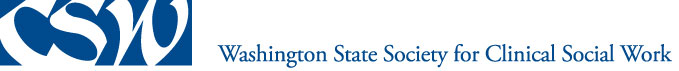 Advance Diversity ScholarshipSpring 2014 ApplicationDeadline for application: 7/7/2014The Washington State Society for Clinical Social Work is a non-profit professional group of clinical social workers. The mission of our society is to provide clinical training and support, legislative advocacy on mental health and social service concerns, protection of clients’ rights and economic vitality for clinical social workers.  We are committed to ensuring the highest level of care for out clients.The WSSCSW is pleased to announce that applications are being accepted for the Advance Diversity Scholarship.  This is the first year the society offers this scholarship to Students of Color who are seeking to enter the field of clinical social work.  Applicants should be in the Day program with a mental health focus or in the EDP program in the health/mental health focus and plans to work in a mental health setting. To apply for the Advance Diversity Scholarship submit a one-to-two page letter to Denise Gallegos (denisegl@uw.edu), WSSCSW Membership and Diversity Co-chair, addressing the following areas: your professional aspirations and how your education will assist in reaching those goals and a description of a specific activity or experience that has been important in developing and/or strengthening your commitment to clinical social work.One successful candidate will be chosen from UW SSW Seattle and one from UW SSW Tacoma. The recipients will receive $1000 for the 2014-2015 academic year. Please submit your application letter by July7th, 2014 with the subject line “Diversity Scholarship” to email address, denisegl@uw.edu. Any questions as you write your letter should also be addressed to Denise. 